AMALGAMATED SECURITY SERVICES LIMITEDREGIONAL RECOGNITION AWARDS PROGRAMMEFOR PUBLIC LAW ENFORCEMENT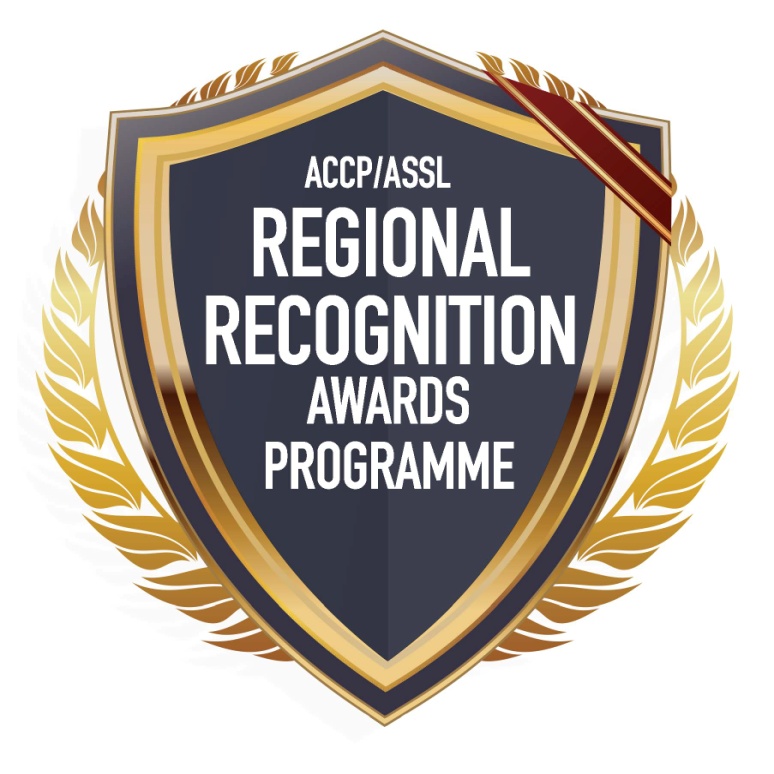 GUIDELEINES FOR NOMINEES AND JUDGESKey ElementsA panel of judges appointed by ACCP will select the winners of the programme.There will be three categories that individuals can be nominated for.The judging panel will accept one nomination per category per member country.All persons nominating candidates must use the official form provided on the websites: www.assl.com or www.accpolice.org Nominations submitted in any other format and/or not matching the guidelines outlined in this document will not be acknowledged.Together with the nomination a full body picture of the nominee in official uniform must be submitted.The panel of judges will only look into activities/achievements within two years preceding an individual’s nomination. Activities/achievements dating back longer than two years will not be considered.The decisions of the judges shall be final.The deadline for submission of nominations is the last day of February every year. Late submissions will not be acknowledged.Winners in any of the categories (1st or 2nd or 3rd place) cannot be nominated for three consecutive years following their award.CategoriesTop Caribbean Crime FighterTop Caribbean Community Policing OfficerTop Caribbean Career Move(Per category there will be one winner; one first and one second runner up.)Top Caribbean Crime FighterTo ensure a fair chance for officers from smaller forces versus officers from larger forces, the Top Caribbean Crime Fighter will not only be selected by the number of crimes detected by the nominated officers. The ratio between cases assigned to any officers and detected cases by these officers shall also be considered. Furthermore, the impact that the case(s) detected by an officer (incl. resulting convictions) had on general safety and security within the respective community (and by extension country and region) will be a main criterion for the judges on the panel.The nomination must be in relation to an officer’s activities within a two year period preceding the nomination for the award.Contributions made by the nominated officers to the prevention and detection of crime and criminal activity will be judged.It will also be considered how improved and/or new techniques have been introduced and used in the prevention and detection of crime.The top Caribbean crime fighter has to be dedicated, aware and approach his/her duties with a “can-do” attitude and a case-by-case problem-solving method that goes well beyond traditional reactionary policing.The officer will also be judged on his/her ability to take initiative in their work, often going above and beyond what is required.Further consideration will be given to how the officer has contributed significantly to the success of his/her police force through unselfish devotion to duty.The activities a police officer is nominated for must have the support of the respective Commissioner of Police. Therefore the nomination must be made by the immediate Supervisor, recommended by the Area Commander and confirmed by the respective Commissioner of Police.Top Caribbean Community Policing OfficerThe nomination must be in relation to activities within a two year period preceding the nomination for the award.The activities a police officer is nominated for must have been conceived, developed, supported and/or led by the police officer nominated for the award.The activities the officer is nominated for will be judged regarding their success rate, effectiveness, problem-orientation and innovation. The improvement of relationships with the community and persons within the community will also be judged.A list of community based initiatives the officer is involved in or has introduced within the two year time frame that the judges will be looking into must be produced to the judges.The officer will also be judged on his/her ability to take initiative in their work, often going above and beyond what is required.Further consideration will be given to how the officer has contributed significantly to the success of his/her police force through unselfish devotion to duty.The activities a police officer is nominated for must have the support of the respective Commissioner of Police. Therefore the nomination must be made by the immediate Supervisor, recommended by the Area Commander and confirmed by the respective Commissioner of Police.Top Caribbean Career MoveThe nomination must be in relation to an individual’s professional development within a two year period preceding the nomination for the award.The nominees’ professional development (e.g. tertiary education; trainings; overall performance improvement) must have resulted in a noticeable improvement of overall operations within the respective police force and by extension resulted in improved safety and security in police force and communities.Further consideration will be given to how the nominee has contributed significantly to the success of his/her police force through unselfish devotion to duty.The respective professional development and resulting improvement(s) are required to be described by the immediate Supervisor, recommended by the Area Commander and confirmed by the respective Commissioner of Police in the written nomination.Only individuals with the rank of “Inspector” or higher are eligible for nomination in the category of Top Caribbean Career Move.Each application will be judged based on the following:Knowledge of job (as outlined in application by Supervisor):Nominee must exhibit knowledge of their Force’s/Service’s/Department‘s policies and procedures. Nominee must have capacity to use this knowledge to take positive initiatives as it pertains to the prevention and detection of crime as well as positive community relationships. In other words he/she should be very conversant not only in the area of community policing but also any other relevant areas of law enforcement, both nationally and regionally.Ethics (as outlined in application by Supervisor):Nominee must be loyal, committed and dedicated and exhibits exemplary work ethics. Nominee must be disciplined with a model personal conduct.Professionalism (as outlined in application by Supervisor):Nominee must establish/maintain good working relationships with community and fellow officers. Nominee must maintain a good attendance record.Nominee must display excellent leadership qualities in every sphere.Nominee must be au fait with human rights policies and exhibit knowledge of same in interacting with community notwithstanding situations.Nominee must not be in breach of any disciplinary matters within the last two years.Communication Skills (as outlined in application by Supervisor):Nominee must exhibit excellent communications skills (a strong command of the officially spoken language). Nominee must be able to interpret information and express this information logically. Nominee must be confident. FOR JUDGES ONLYEach application will be graded by the judging panel as is outlined in the grading system with a specific mark with the grade. For example if an applicant is given a grade C it must be followed by a mark between 55% -69.99%:A	 -	85% - 100%B	-	70% -84.99%C	-	55% - 69.99%D	-	40% -54.99%E	-	25% - 39.99%F	-	0% - 24.99%There are a total of three judges thus it is imperative for a mark to be placed beside each grade in order to determine the winner in each category. 